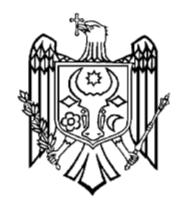 GUVERNUL REPUBLICII MOLDOVA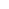 HOTĂRÂRE nr. ____din 2023ChișinăuPentru modificarea anexei nr. 26 la Hotărârea Guvernului nr. 959/2018 cu privire la aprobarea Nomenclatorului funcțiilor și coeficienților de ierarhizare pentru stabilirea indemnizațiilor de funcție pentru personalul instituțiilor serviciului diplomatic al Republicii Moldova peste hotare, a bazei de calcul pentru stabilirea indemnizațiilor de funcție, precum și a structurilor și efectivelor de personal ale acestora--------------------------------------------------------------- În temeiul art. 6 alin. (1),  (7) și (8) din Legea nr. 761/2001 cu privire la serviciul diplomatic (Monitorul Oficial al Republicii Moldova, 2002, nr. 20, art. 80), cu modificările ulterioare, Guvernul HOTĂRĂŞTE: 1. Anexa nr. 26 la Hotărârea Guvernului nr. 959/2018 cu privire la aprobarea Nomenclatorului funcțiilor și coeficienților de ierarhizare pentru stabilirea indemnizațiilor de funcție pentru personalul instituțiilor serviciului diplomatic al Republicii Moldova peste hotare, a bazei de calcul pentru stabilirea indemnizațiilor de funcție, precum și a structurilor și efectivelor de personal ale acestora (Monitorul Oficial al Republicii Moldova, 2018, nr. 377-383, art. 1013), cu modificările ulterioare, se modifică după cum urmează:după poziția „Secretar I”, se introduc 13 poziții cu următorul cuprins:la poziția „Total:”, coloana a doua, cifra „9” se substituie cu cifrele „22”;;la poziția „Total general:”, coloana a doua, cifrele „11” se substituie cu cifrele „24”.2. Punctul 2 al Hotărârii Guvernului nr. 959/2018 după cuvintele „ai Ministerului Afacerilor Interne,” se completeză cu sintagma „Ministerului Infrastructurii și Dezvoltării Regionale, Ministerului Finanțelor, Ministerului Agriculturii și Industriei Alimentare, Ministerului Dezvoltării Economice și Digitalizării, Ministerului Justiției, Ministerului Mediului, Ministerului Energiei,”. 3. Prezenta hotărâre intră în vigoare la 1 ianuarie 2024. Prim-ministru DORIN RECEANContrasemnează:Viceprim-ministru, ministrul afacerilor externeși integrării europene Nicolae POPESCUMinistrul finanțelor                                         Petru ROTARU„ Secretar I – reprezentant al Ministerului Infrastructurii și Dezvoltării Regionale1Secretar I – reprezentant al Ministerului Finanțelor1Secretar I – reprezentant al Ministerului Agriculturii și Industriei Alimentare1Secretar I – reprezentant al Ministerului Dezvoltării Economice și Digitalizării 1Secretar I – reprezentant al Ministerului Justiției1Secretar I – reprezentant al Ministerului Mediului1Secretar I – reprezentant al Ministerului Energiei1Secretar I (diplomat specializat în funcție de necesități de negociere)6”;